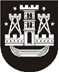 KLAIPĖDOS MIESTO SAVIVALDYBĖS TARYBASPRENDIMASDĖL klaipėdos „AUKURO“ GIMNAZIJOS SPORTO KLASIŲ MOKINIŲ ugdymo tvarkos aprašo patvirtinimo2019 m. liepos 25 d. Nr. T2-209KlaipėdaVadovaudamasi Lietuvos Respublikos vietos savivaldos įstatymo 6 straipsnio 10 punktu, 7 straipsnio 7 ir 8 punktais ir Klaipėdos miesto savivaldybės bendrojo ugdymo mokyklų tinklo pertvarkos 2016–2020 metų bendrojo plano, patvirtinto Klaipėdos miesto savivaldybės tarybos 2016 m. balandžio 28 d. sprendimu Nr. T2-119 „Dėl Klaipėdos miesto savivaldybės bendrojo ugdymo mokyklų tinklo pertvarkos 2016–2020 metų bendrojo plano patvirtinimo“, priedo 1.2.12 papunkčiu, Klaipėdos miesto savivaldybės taryba nusprendžia:1. Patvirtinti Klaipėdos „Aukuro“ gimnazijos sporto klasių mokinių ugdymo tvarkos aprašą (pridedama).2. Skelbti šį sprendimą Teisės aktų registre ir Klaipėdos miesto savivaldybės interneto svetainėje.Savivaldybės merasVytautas Grubliauskas